61st AnnualWilliam J. Holloway Infectious Disease SymposiumDate/Time:Tuesday, May 7, 20248:30am-3:30pm ESTLocation:John H. Ammon Education Center, ChristianaCare Newark4755 Ogletown-Stanton Rd, Newark, DE, 19718Overview:This annual symposium continues its rich tradition of addressing topics of local and global significance for providers practicing medicine today.Continuing Education:5 CME credits will be awarded.Registration: Registration Deadline: April 30, 2024$95.00-Live attendance$85.00-Virtual attendance$0.00- Residents and TraineesStudents- please contact Amy Minsker (amy.l.minsker@christianacare.org) for registration information61st Annual William J. Holloway Infectious Disease Symposium (rievent.com)Speakers:David Aronoff, MDIndiana University School of MedicineZoonotic InfectionsErin McCreary, PharmD, BCPS, BCIDPUniversity of PittsburghAntibiotic MythsWestyn Branch-Elliman, MDHarvard Medical School, VA BostonArtificial IntelligenceRobert Hicks, PhDThe University of Texas at Dallas           Search for the Yellow Fever CureCatherine Troisi, Ph.D.UT Health HoustonVaccines on the HorizonConference Agenda8:30am-8:45am- Welcome8:45am-9:45am- Catherine Troisi- Vaccines of Global Health Importance: What’s New on the Horizon9:45am-10:45am- Erin McCreary- Antibiotic Myths10:45am-11:00am- Break/Vendors11:00am-12:00pm- Westyn Branch-Elliman- Artificial Intelligence in Infectious Disease12:00pm-12:30pm- Lunch Break and Vendors12:30pm-1:15pm- Clinical Cases with Dr. Cohen & Friends1:15pm-2:15pm- David Aronoff- Zoonotic Infections2:15pm-2:30pm- Break2:30pm-3:30pm- Robert Hicks- Search for the Yellow Fever Cure3:30pm-Closing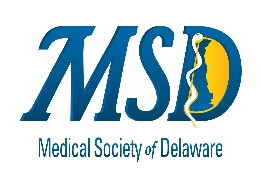 